Конкурс хоровых и вокальных коллективов первичных профсоюзных организацийобразовательных учреждений района "Весна Победы"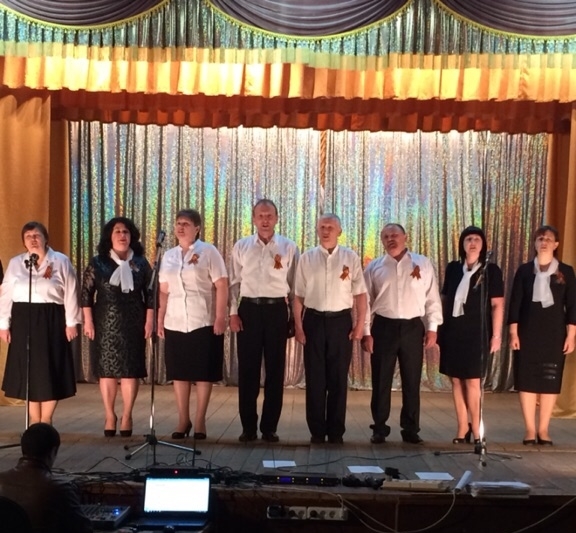 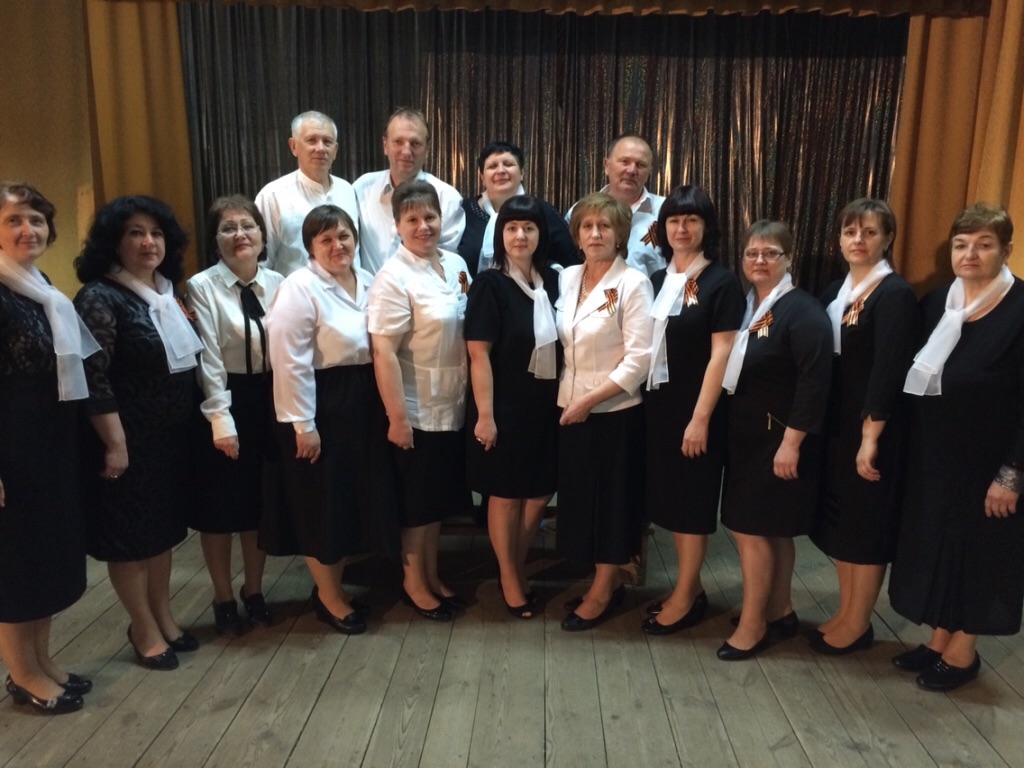 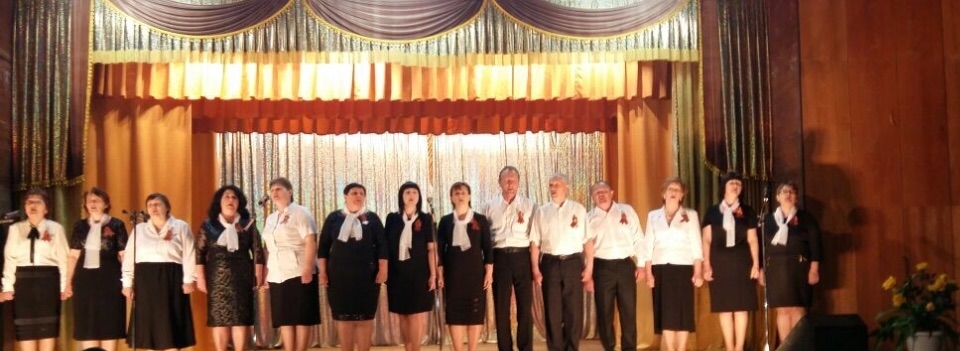 